Name: The Dat Pham – 1810239Teacher: Mandy VialClass: Intro to Pastry – CUL122After 10 weeks in this course, here is all the results that I am keeping pictures from.Choux with Chantilly Cream filling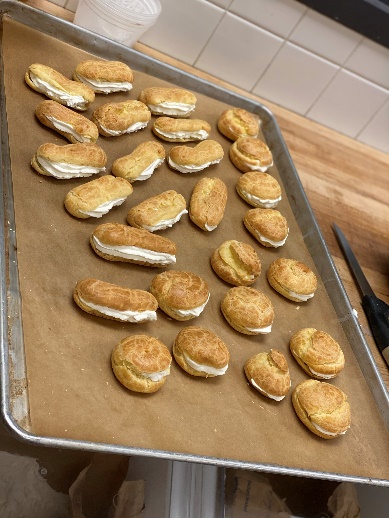 Peanut Butter Pie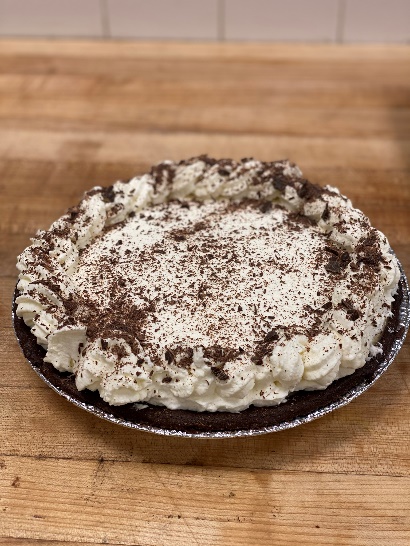 Panna Cotta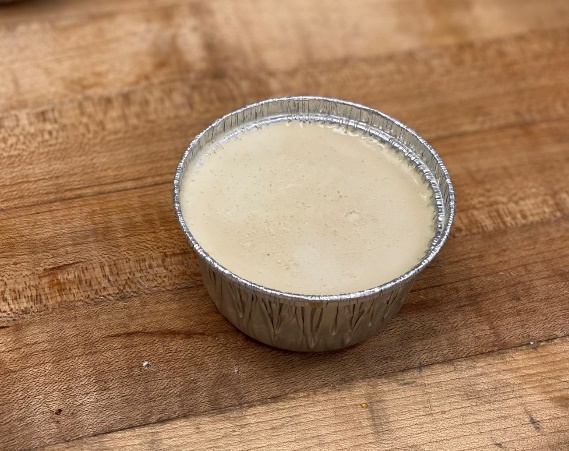 Toffee Caramel Flan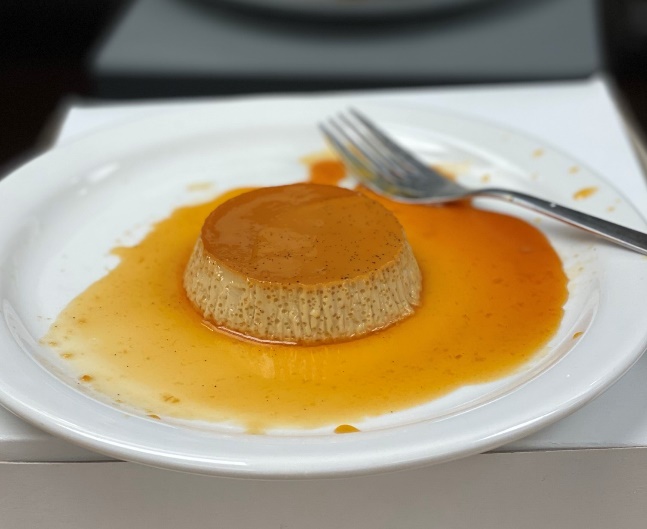 Choux – Paris Brest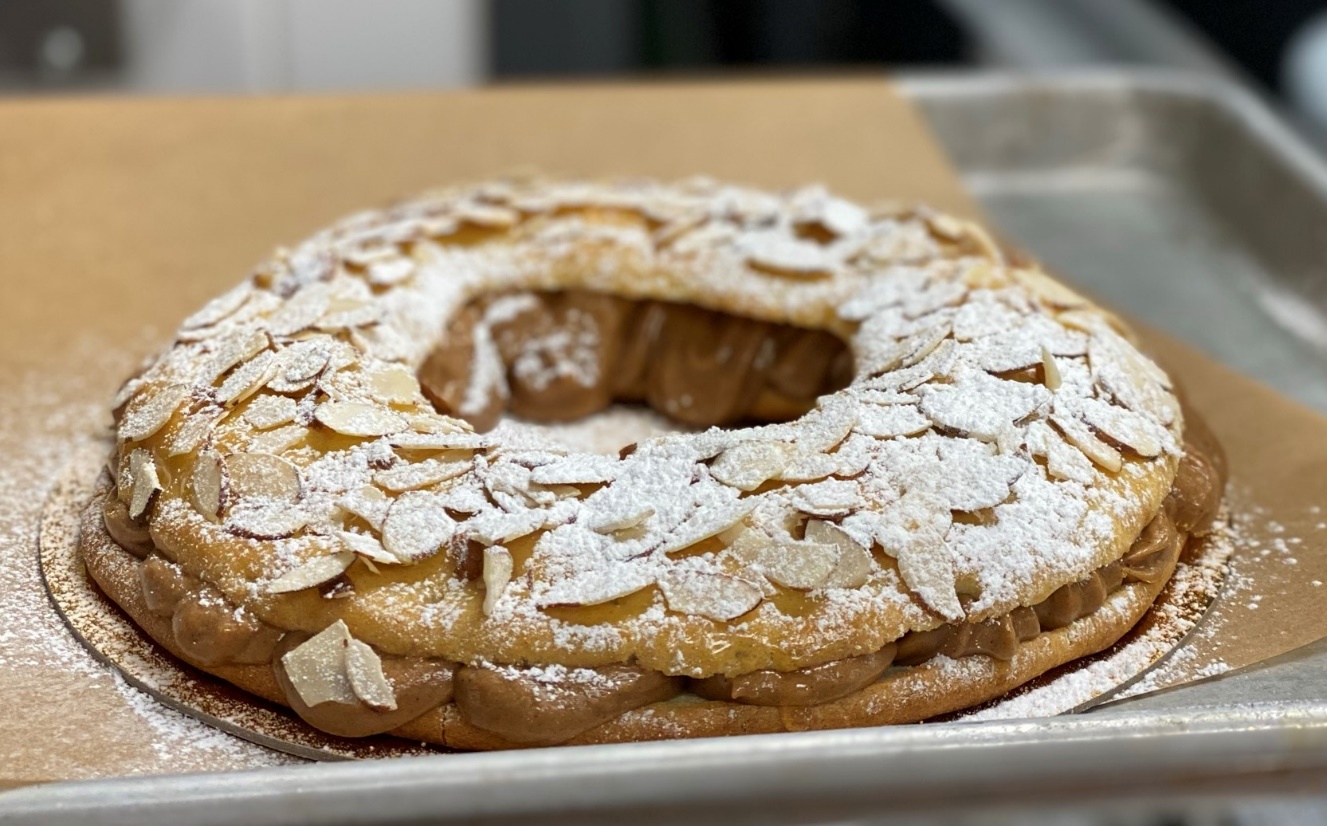 Lemon Sabayon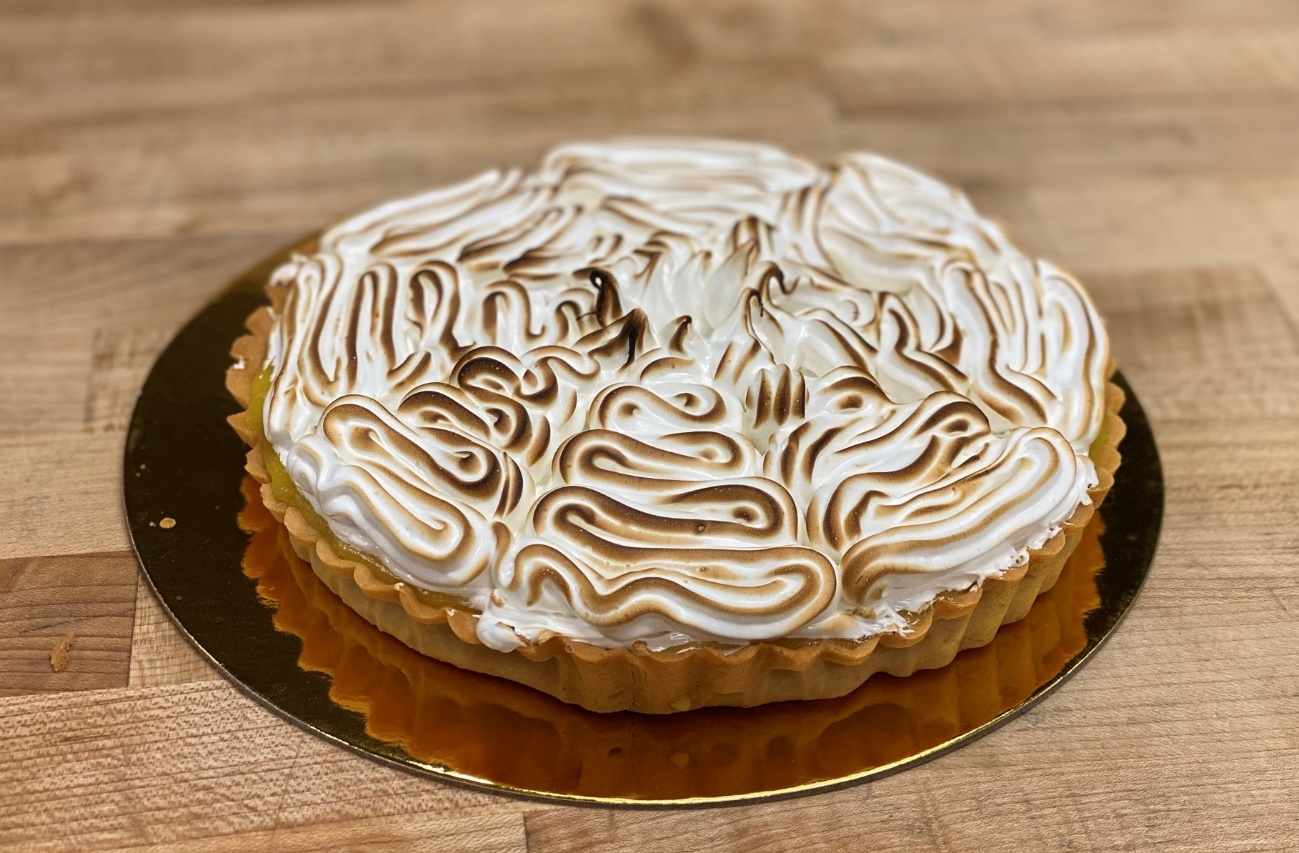 Chocolate cake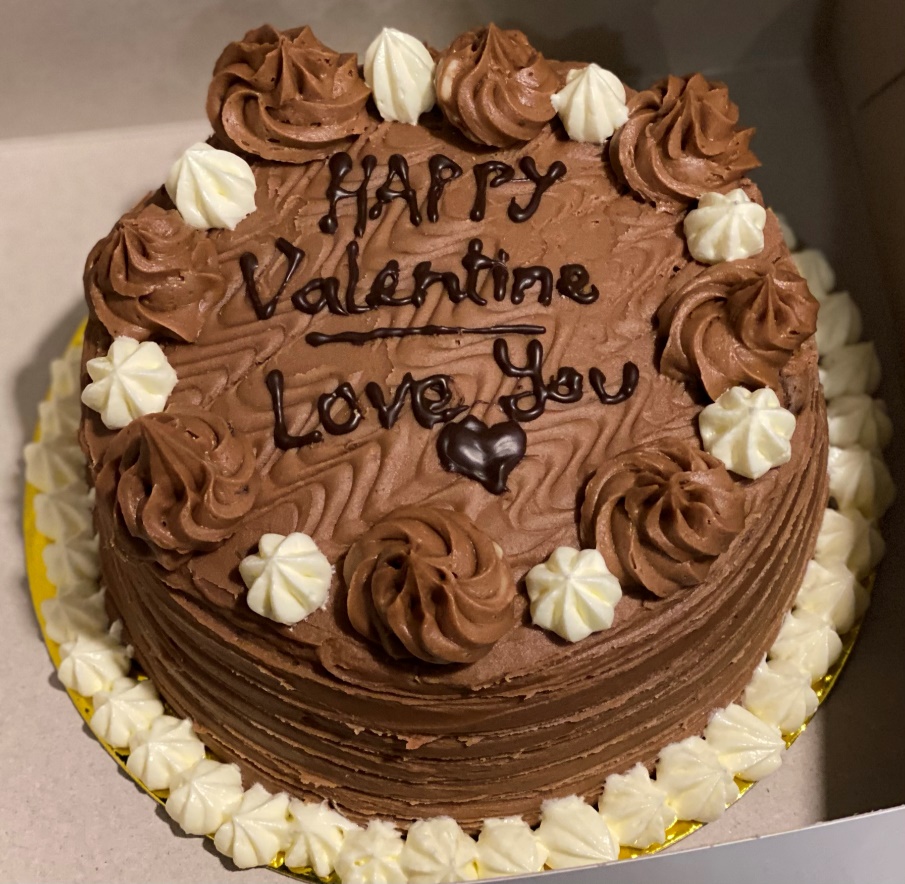 Italian Buttercream Cake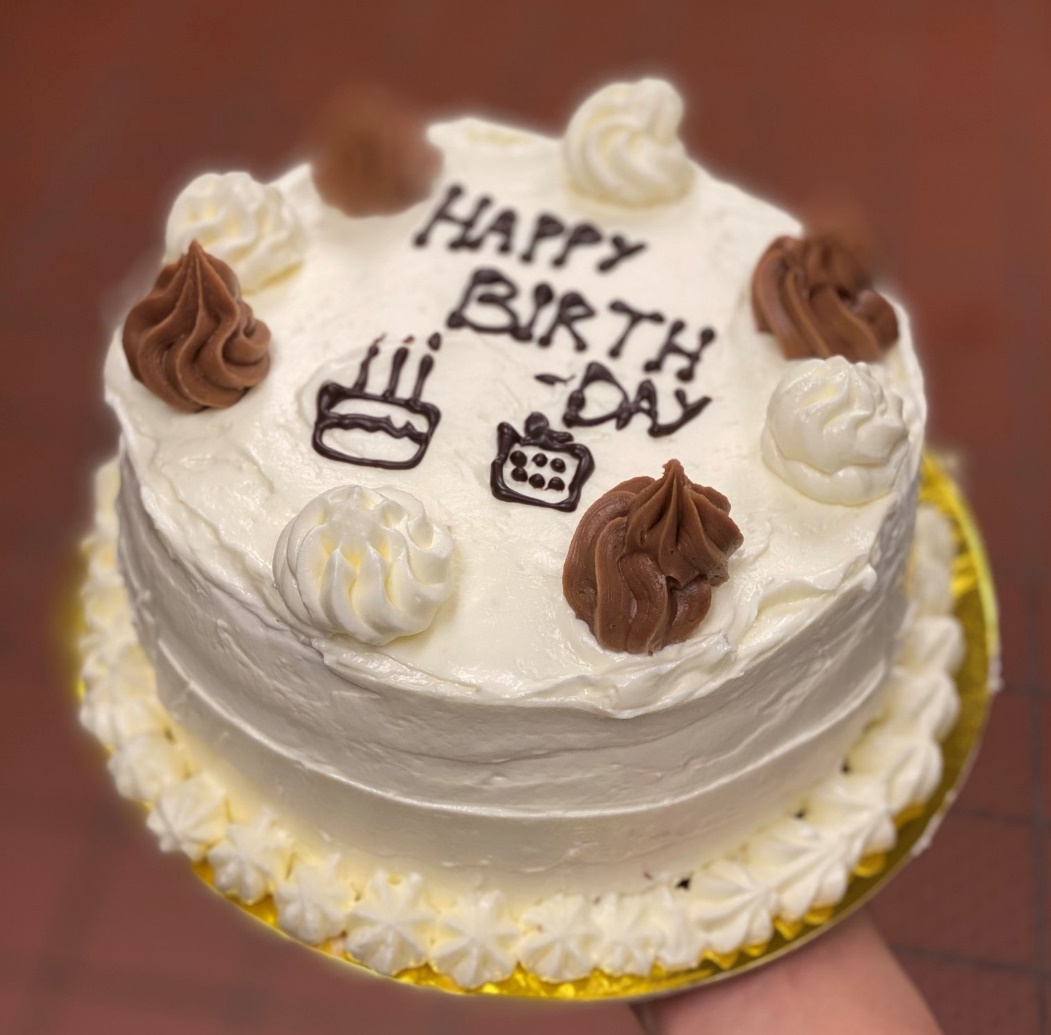 Danish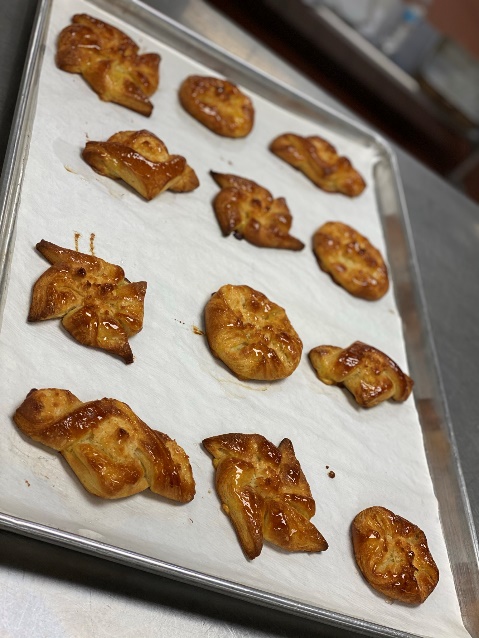 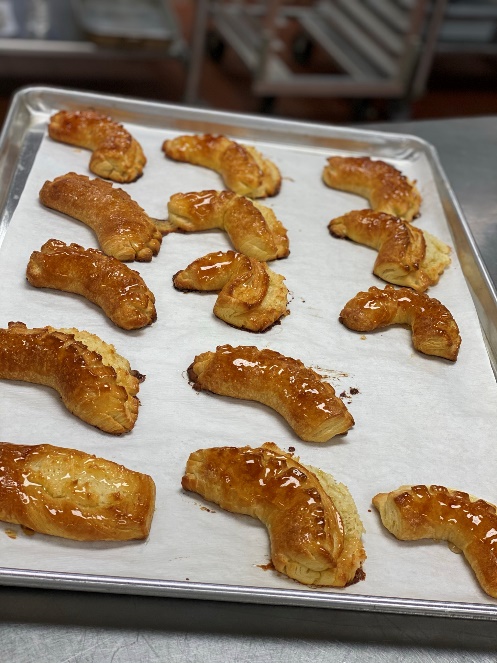 Croissant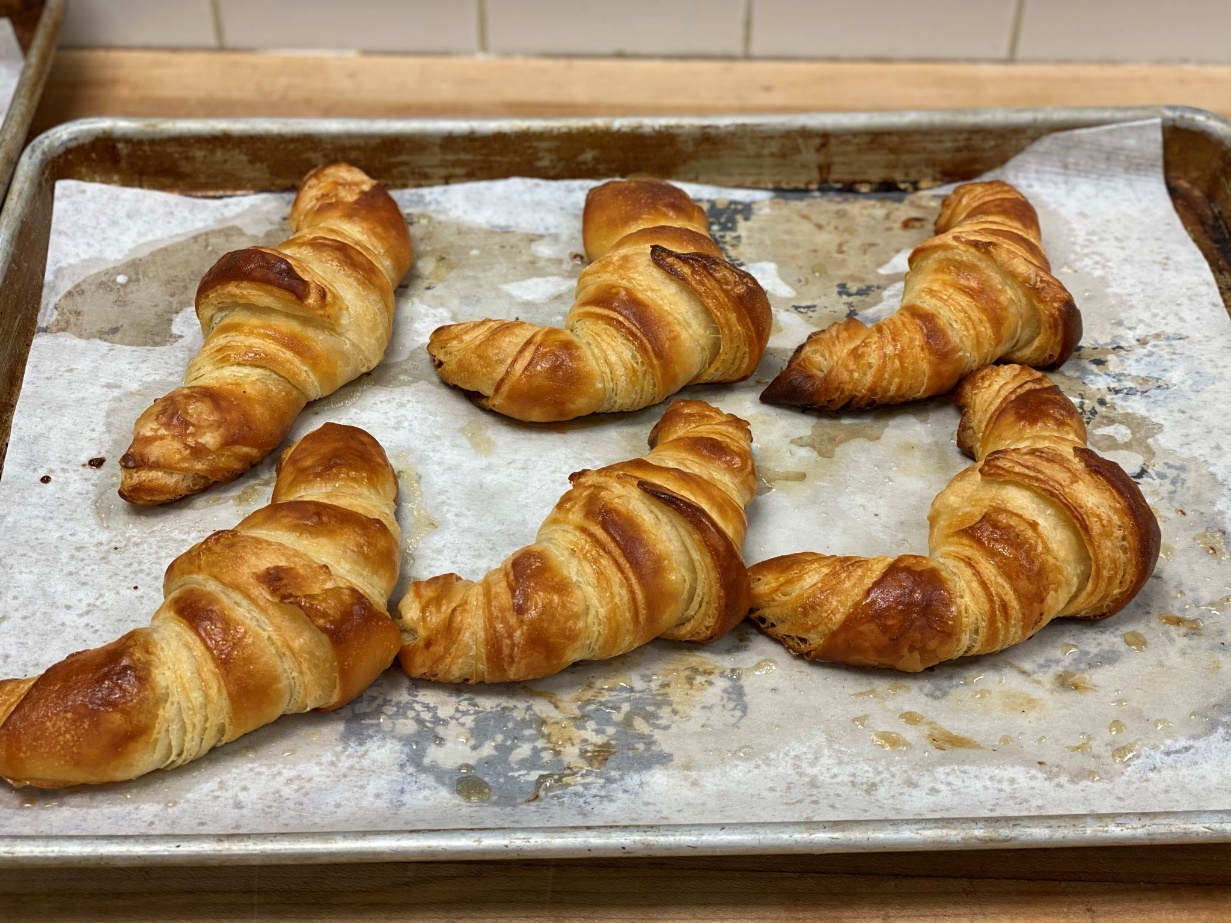 New York Cheesecake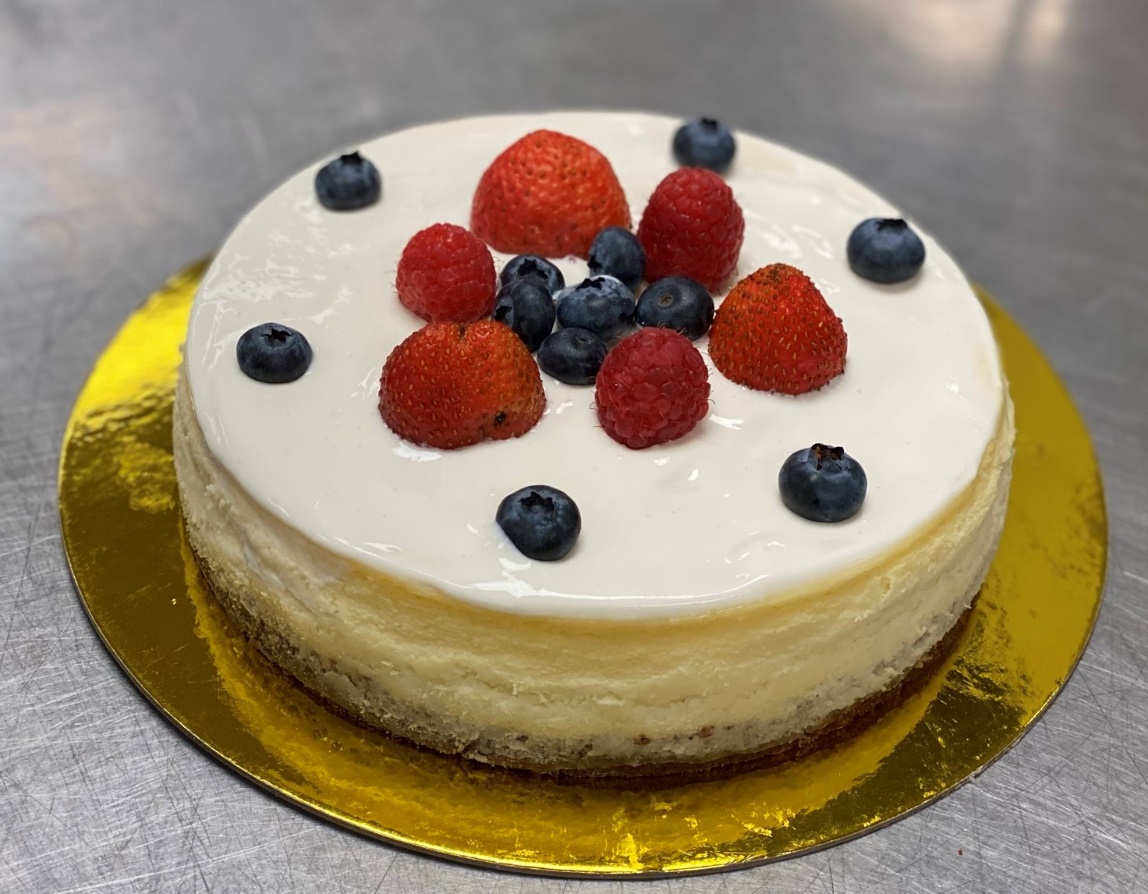 Raspberry Mousse Cake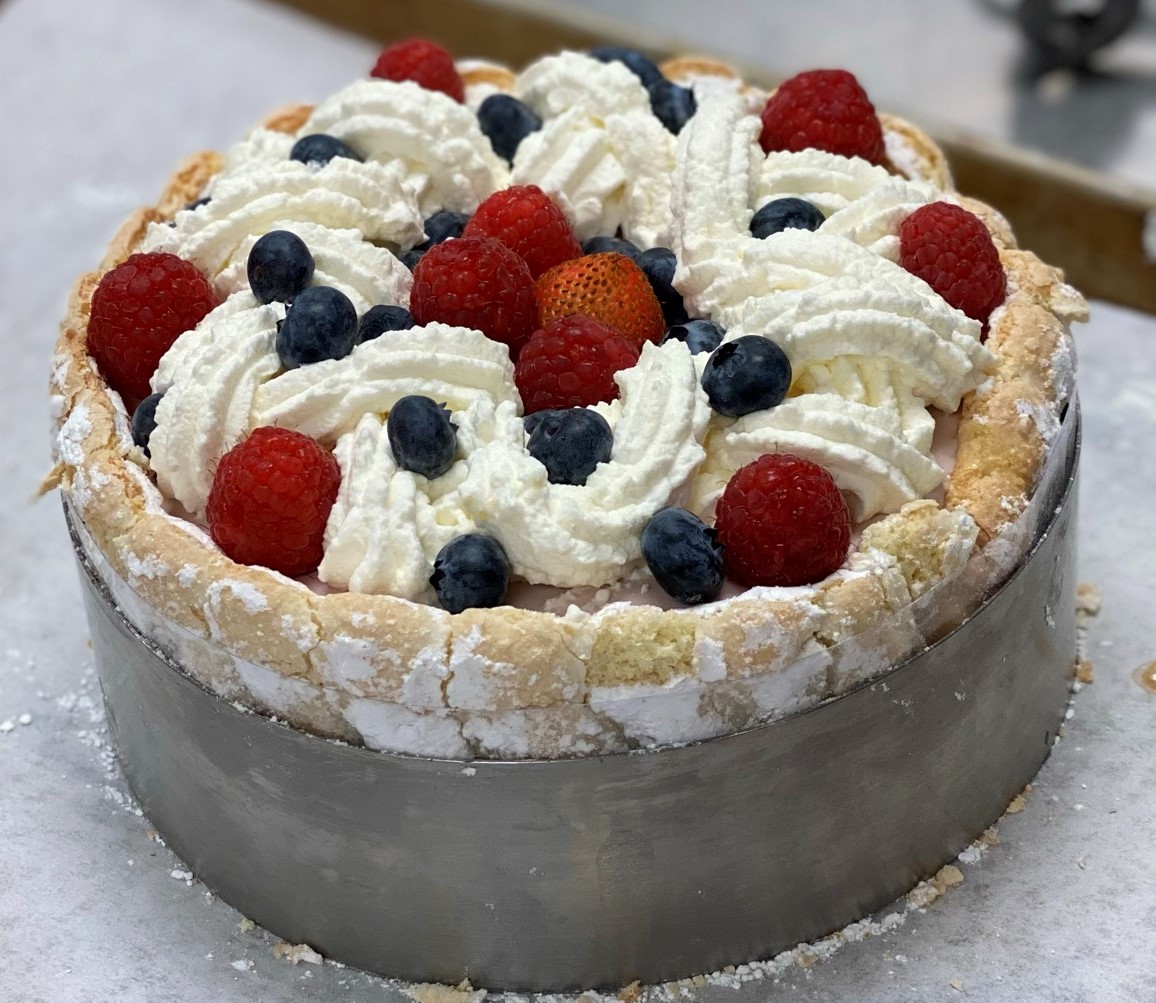 Tuxedo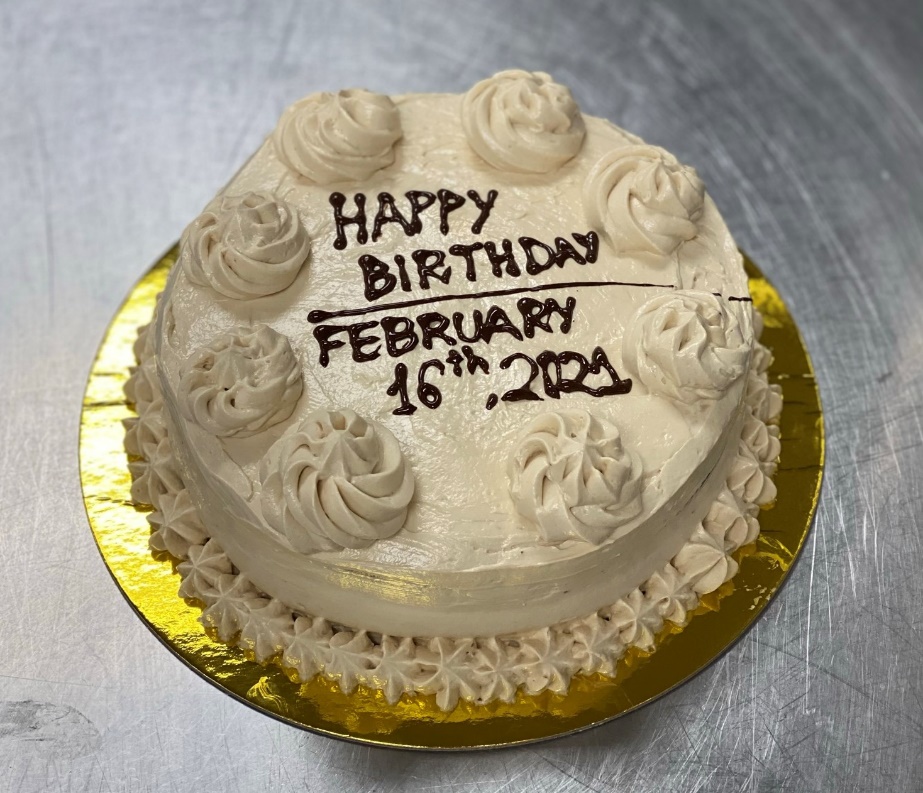 Black forest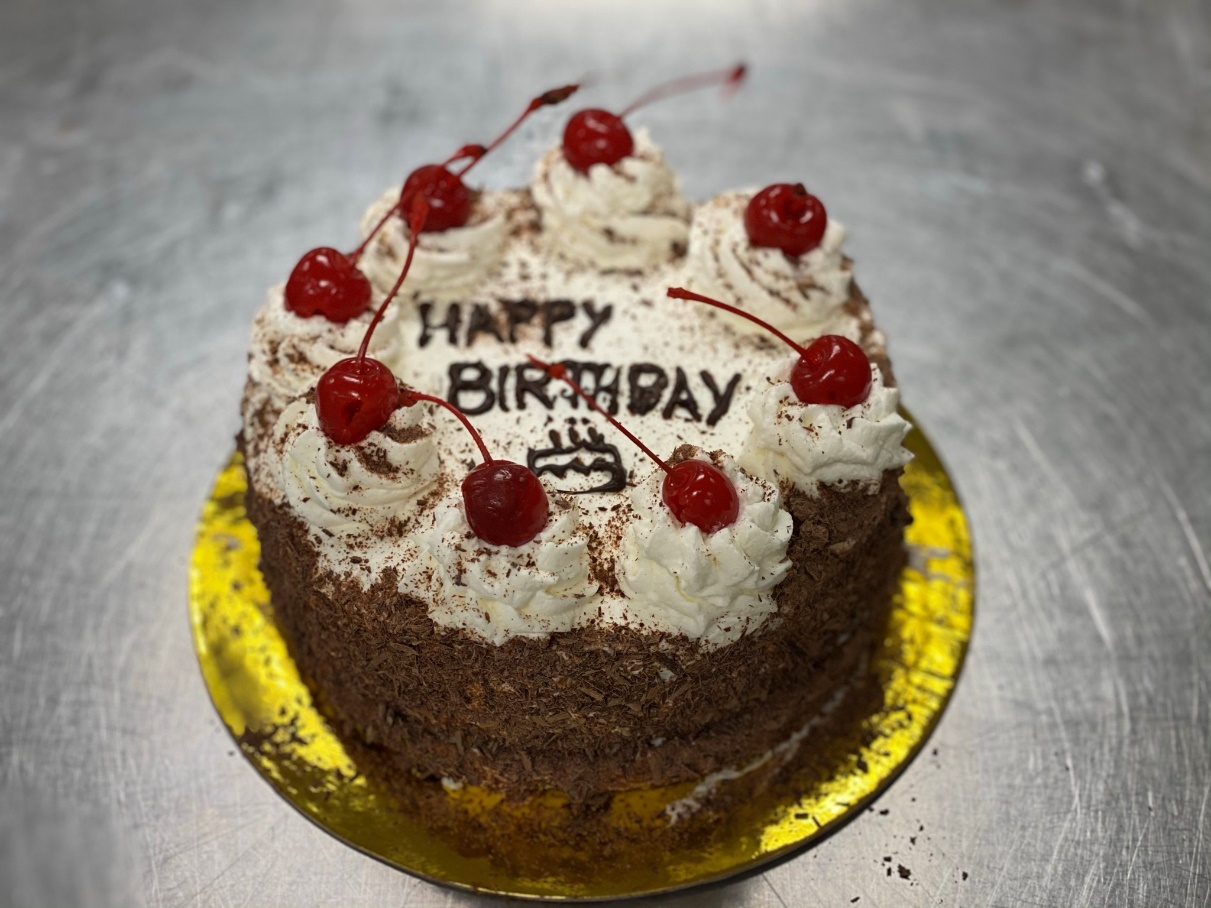 Chocolate Mousse Cake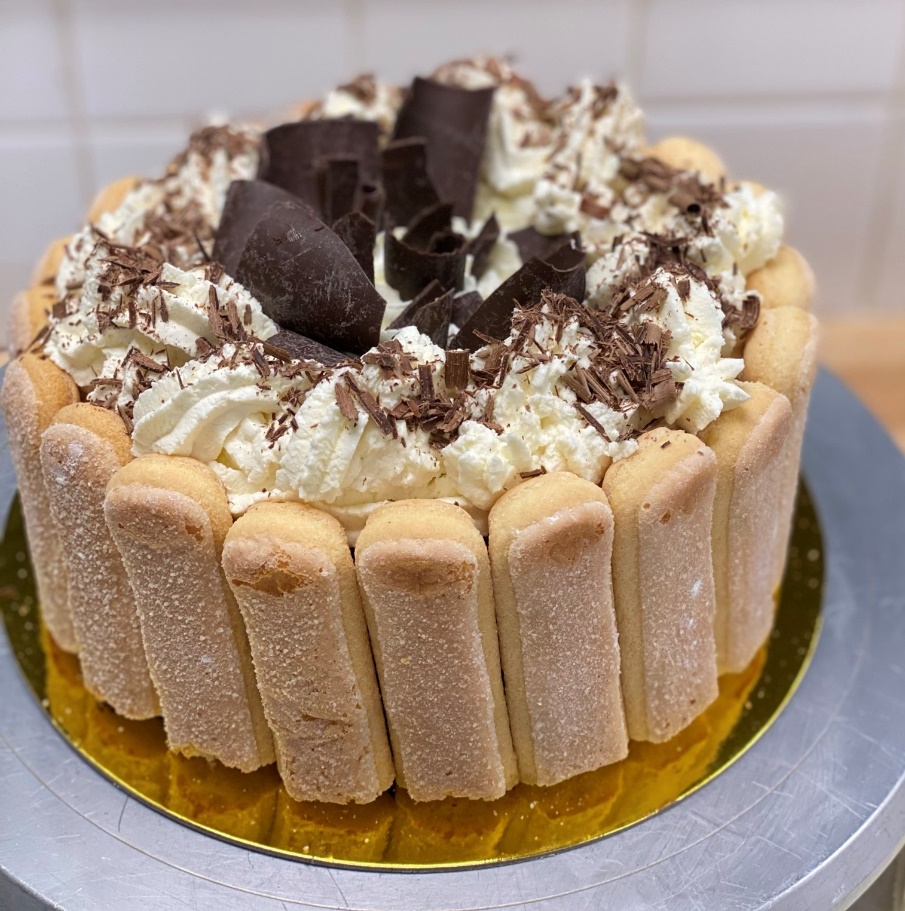 Perfect Chocolate Cake with Ice cream and Coconut Caramel sauce and Fruit Coulis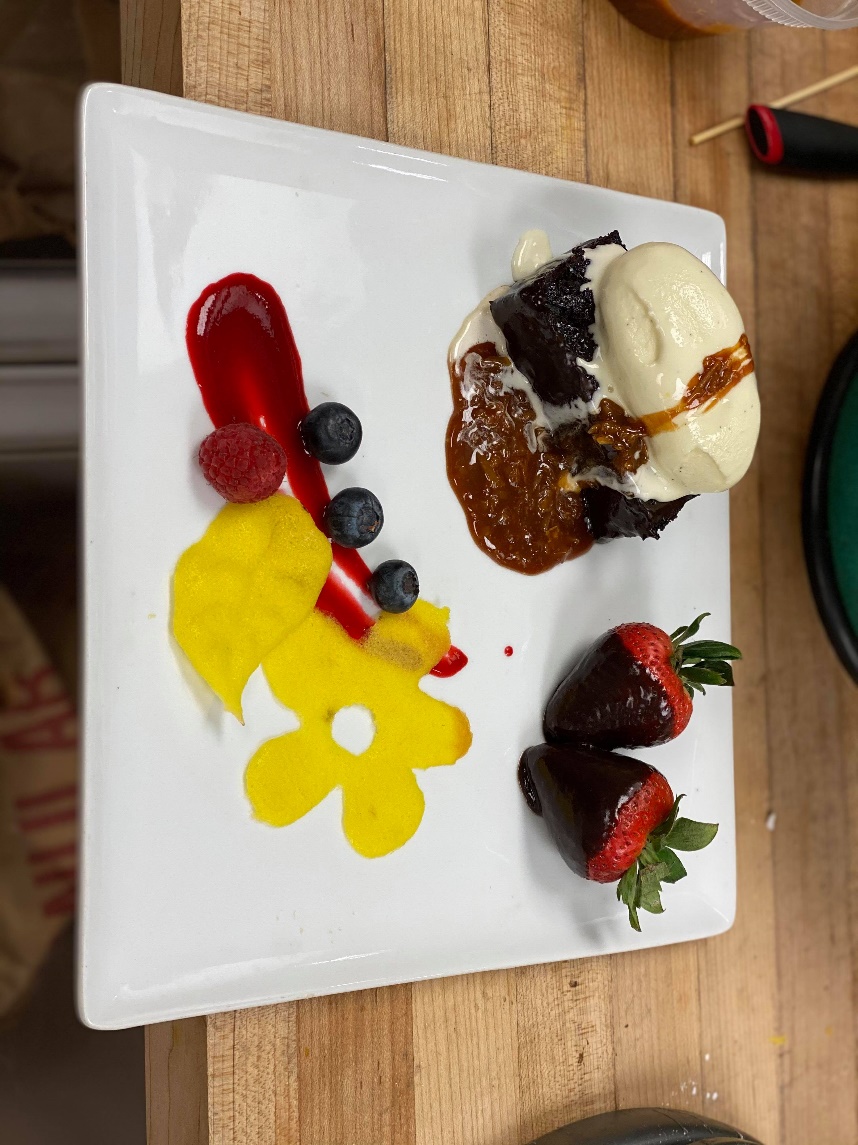 Mini Ganache with Mango Sorbet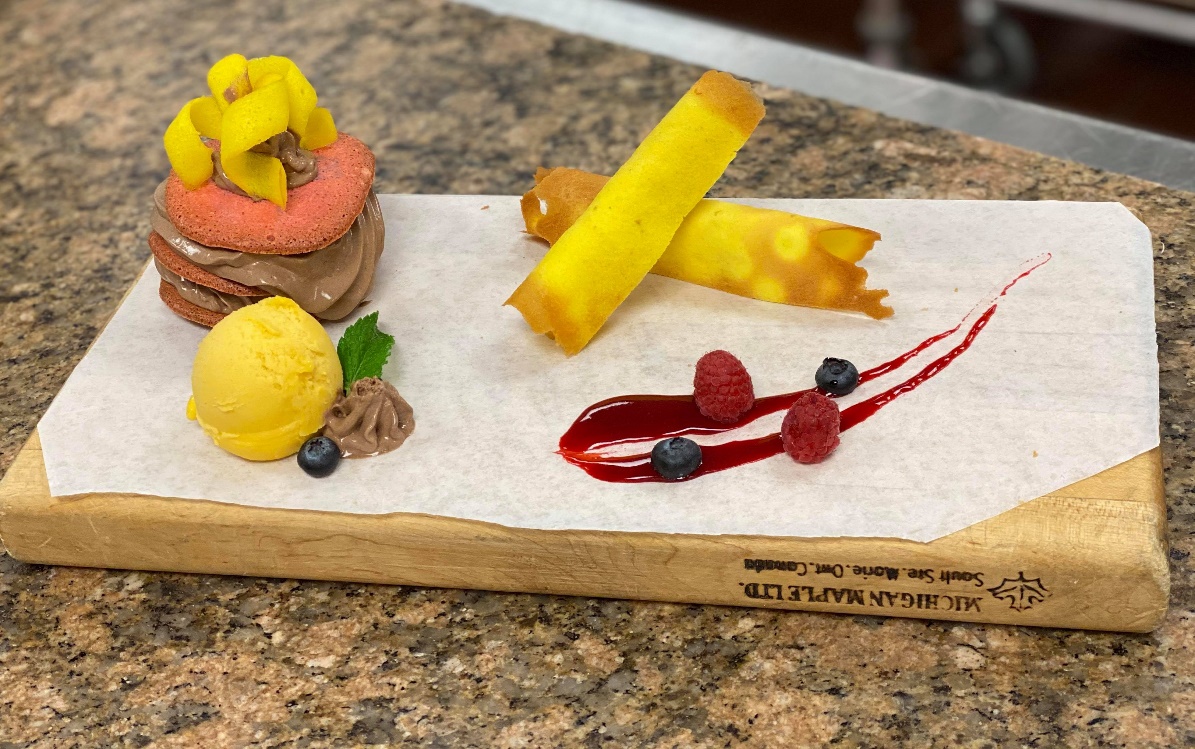 I been through and got a lot of knowledge and experiences from this class which sure will help me so much in the future with my cooking career also with my life.Meringue is Choux kind of paste.Baked at 400°F for 15 minutes, then 350°F till dry and lightly brown in the bottom.Risk of collapse if not baked enough. Method: Cream fillingTart: Chocolate.Method: Cream Custard.Method: Baked Custard.Chocolate Italian Buttercream.Chocolate Genoise.Inside was two layers of White Genoise and one layer of Chocolate Genoise in between.